INDICAÇÃO Nº 3873/13“Construção de calçada, levantamento de guia  e construção de galeria para captação de águas pluviais na Rua Euzébio de Queiroz atrás do Cemitério Cabreúva na vila Grego esquina com a Rua Sergipe”INDICA ao Senhor Prefeito Municipal, na forma regimental, determinar ao setor competente que tome providências quanto a construção de calçada, levantamento de guia e galeria para captação de águas pluviais na Rua Euzébio de Queiroz atrás do Cemitério Cabreúva na vila Grego esquina com a Rua Sergipe   .Justificativa:Munícipes procuraram este vereador cobrando providências no sentido de proceder à construção de calçada, levantamento de guia e construção de galeria para à captação de água pluvial. Os moradores afirmam que no local não há calçada e os munícipes que moram na região precisam se locomover pela rua. A água fica empossada provocando mau cheiro e proliferação de moscas e mosquitos, além de animais peçonhentos (escorpião, baratas, etc) e o mosquito transmissor da dengue.Plenário “Dr. Tancredo Neves”, em 21 de junho de 2013.CELSO ÁVILA-vereador-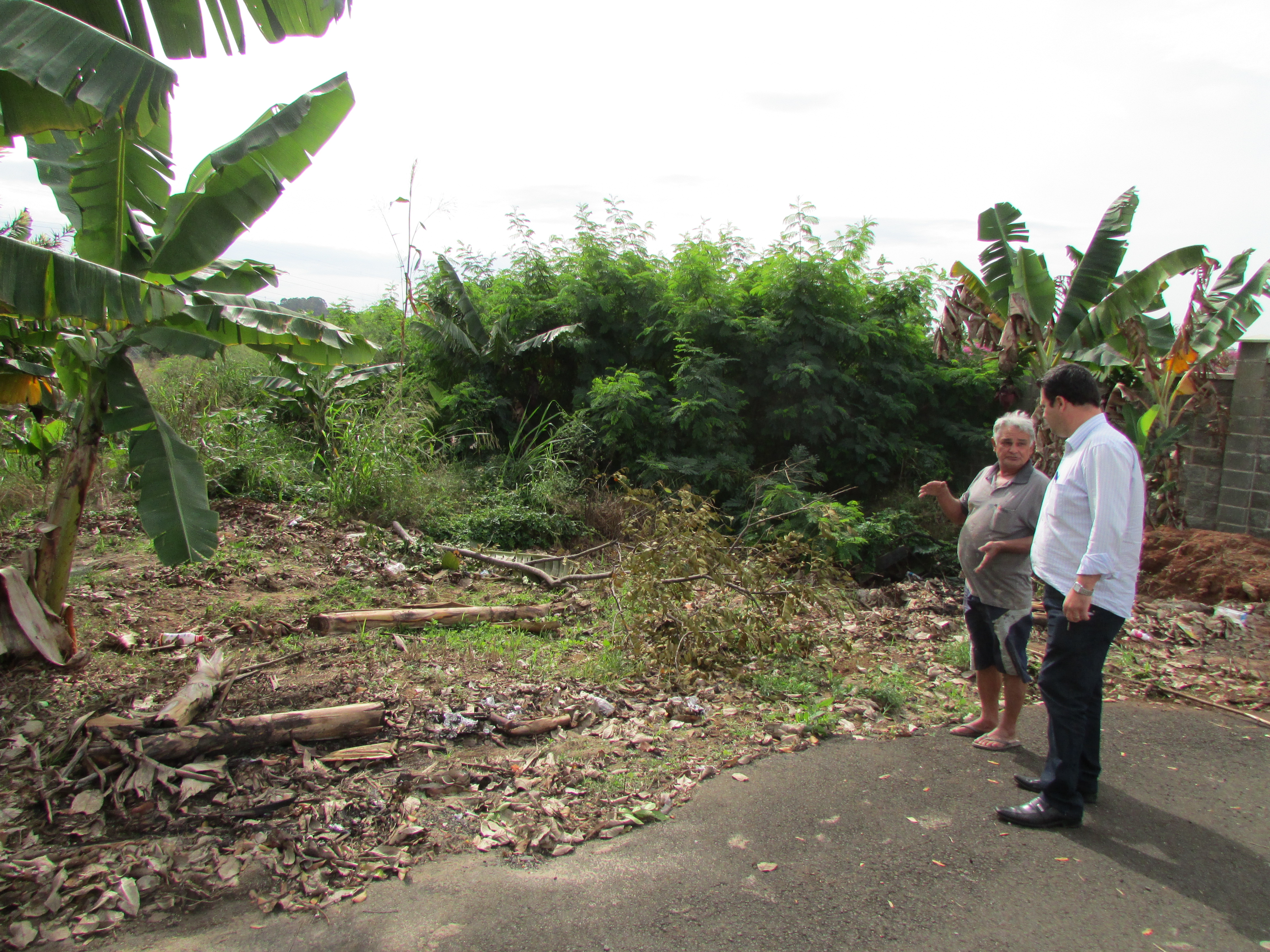 Rua Euzébio de Queiroz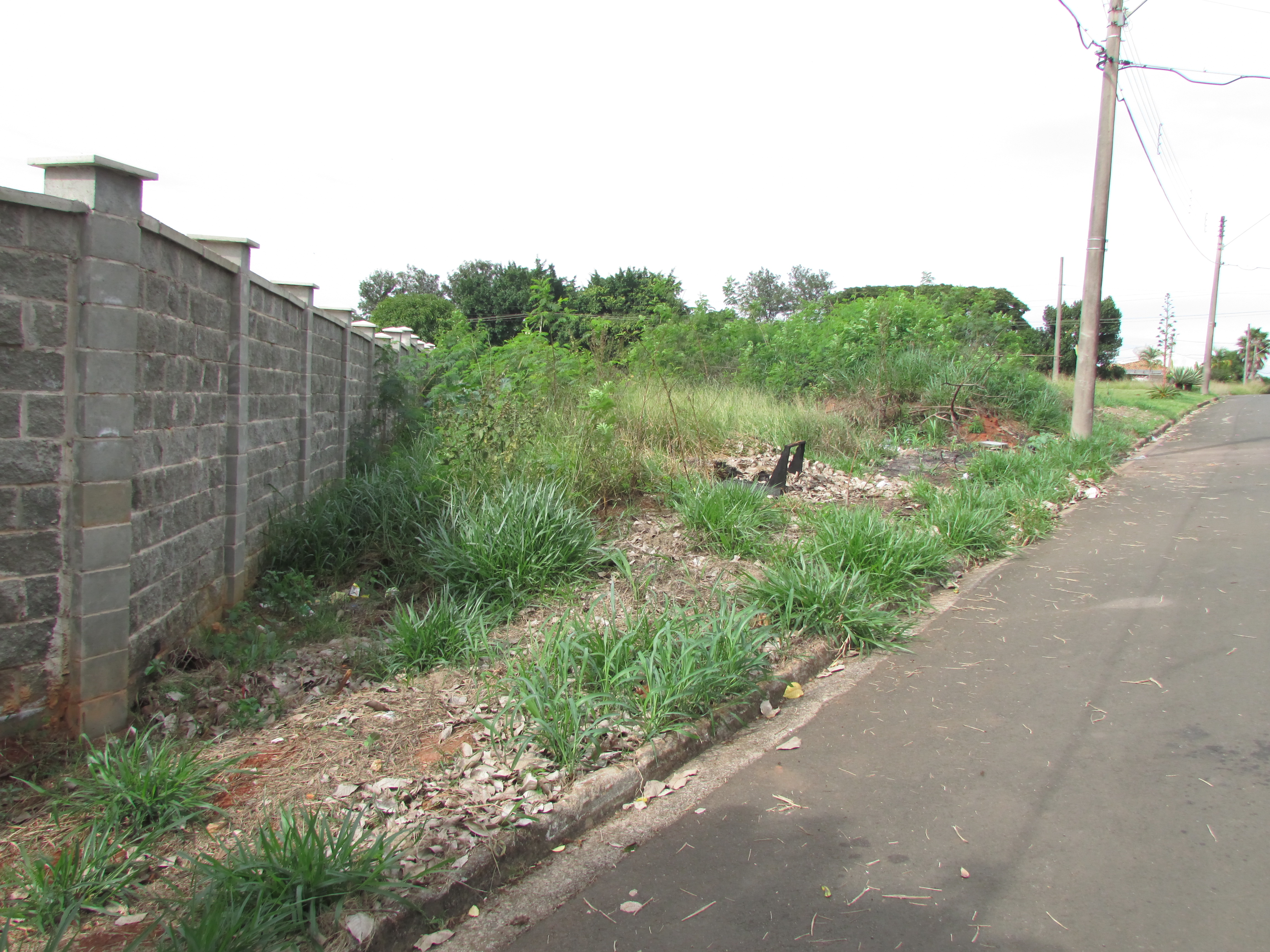 Rua Sergipe